от 30 сентября 2021 года									         № 1078Об утверждении Плана мероприятий по профилактике коррупционных правонарушений в администрации городского округа город Шахунья 
Нижегородской области на 2021 -2024 годыВ целях реализации Федерального закона от 25 декабря 2008 года № 273-ФЗ «О противодействии коррупции», Указа Президента Российской Федерации от 16 августа 2021 года № 478 «О Национальном плане противодействия коррупции на 2021-2024 годы», Закона Нижегородской области от 7 марта 2008 года № 20-З «О противодействии коррупции в Нижегородской области», администрация городского округа город Шахунья Нижегородской области  п о с т а н о в л я е т :1. Утвердить прилагаемый План мероприятий по профилактике коррупционных правонарушений в администрации городского округа город Шахунья Нижегородской области на 2021-2024 годы (далее - План).2. Исполнителям, указанным в Плане, обеспечить выполнение мероприятий, предусмотренных Планом.3. Настоящее постановление вступает в силу со дня опубликования на официальном сайте администрации городского округа город Шахунья Нижегородской области и в газете «Знамя труда».4. Начальнику общего отдела администрации городского округа город Шахунья Нижегородской области обеспечить размещение настоящего постановления на официальном сайте администрации городского округа город Шахунья Нижегородской области и в газете «Знамя труда».5. Со дня вступления в силу настоящего постановления признать утратившим силу постановление администрации городского округа город Шахунья Нижегородской области от 28 января 2021 года № 107 «Об утверждении Плана мероприятий по профилактике коррупционных правонарушений в администрации городского округа город Шахунья Нижегородской области на 2021-2023 годы».   6. Контроль за исполнением настоящего постановления оставляю за собой.И.о. главы местного самоуправлениягородского округа город Шахунья						              А.Д.СеровУТВЕРЖДЕНпостановлением администрации
 городского округа город ШахуньяНижегородской областиот 30.09.2021 г. № 1078План мероприятий по профилактике коррупционных правонарушенийв администрации городского округа город Шахунья Нижегородской областина 2021 - 2024 годы________________________________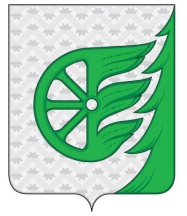 Администрация городского округа город ШахуньяНижегородской областиП О С Т А Н О В Л Е Н И Е№п/пНаименование мероприятияСрок исполненияОтветственныеисполнителиОжидаемыйрезультат1. Совершенствование правовых и организационных основ противодействия коррупции в субъектах Российской Федерации1. Совершенствование правовых и организационных основ противодействия коррупции в субъектах Российской Федерации1. Совершенствование правовых и организационных основ противодействия коррупции в субъектах Российской Федерации1. Совершенствование правовых и организационных основ противодействия коррупции в субъектах Российской Федерации1. Совершенствование правовых и организационных основ противодействия коррупции в субъектах Российской Федерации1.Разработка и утверждение муниципальных правовых актов в сфере противодействия коррупцииВ течение срока действия планаЮридический отдел администрации городского округа город Шахунья Нижегородского областиОтдел кадровой и архивной работы администрации городского округа город Шахунья Нижегородской областиФормирование нормативной базы по вопросам противодействия коррупции1.1.Разработка и утверждение муниципальных правовых актов по установлению ограничений, связанных с назначением на должность руководителя государственного (муниципального) учреждения лица, имеющего неснятую (непогашенную) судимость или подвергавшегося уголовному преследованию за совершение преступлений коррупционной направленности (за исключением случаев, когда уголовное преследование прекращено по реабилитирующим основаниям), а также ограничений, связанных с замещением указанным лицом такой должностиДо 31.12.2024 г.Юридический отдел администрации городского округа город Шахунья Нижегородского областиОтдел кадровой и архивной работы администрации городского округа город Шахунья Нижегородской областиФормирование нормативной базы по вопросам противодействия коррупции1.2.Рассмотрение вопроса о целесообразности возложения обязанности соблюдения системы запретов, ограничений и обязанностей, установленных в целях противодействия коррупции (далее - антикоррупционные стандарты), на лицо, временно исполняющее обязанности по должности, замещение которой предполагает соблюдение этих стандартовДекабрь 2022 г.Юридический отдел администрации городского округа город Шахунья Нижегородского областиОтдел кадровой и архивной работы администрации городского округа город Шахунья Нижегородской областиФормирование нормативной базы по вопросам противодействия коррупции1.3.Анализ практики применения статьи 12 Федерального закона "О противодействии коррупции" и до 20 июня 2024 г. и принятие мер по совершенствованию правового регулирования в этой сфере, рассмотрев вопрос о возможности распространения ограничения, предусмотренного пунктом 1 указанной статьи:- на лиц, замещавших государственные должности;- на лиц, являвшихся руководителями (заместителями руководителей) государственных органов или органов местного самоуправления и намеревающихся заключить трудовые или гражданско-правовые договоры с организациями, в отношении которых эти государственные органы или органы местного самоуправления осуществляли полномочия учредителя (участника, акционера), собственника имущества таких организацийДекабрь 2024 г.Юридический отдел администрации городского округа город Шахунья Нижегородского областиОтдел кадровой и архивной работы администрации городского округа город Шахунья Нижегородской областиФормирование нормативной базы по вопросам противодействия коррупции2.Актуализация нормативных правовых актов администрации городского округа город Шахунья Нижегородской области (далее -администрации) в целях приведения их в соответствие с изменениями в действующем законодательством Российской Федерации и Нижегородской областиВ течение срока действия планаЮридический отдел администрации городского округа город Шахунья Нижегородской областиОтдел кадровой и архивной работы администрации городского округа город Шахунья Нижегородской областиПриведение нормативных правовых актов в соответствие действующим законодательством3.Проведение антикоррупционной экспертизы проектов нормативных правовых актов администрации и Совета депутатов городского округа город Шахунья Нижегородской областиВ течение срока действия планаЮридический отдел администрации городского округа город Шахунья Нижегородской областиИсключение коррупциогенных факторов в нормативных правовых актах4.Направление в органы прокуратуры муниципальных нормативных правовых актов по вопросам противодействия коррупцииПри необходимостиОбщий отдел администрации городского округа город Шахунья Нижегородской областиПроверка нормативных правовых актов на соответствие действующему законодательству5.Обеспечение исполнения муниципальных правовых актов, направленных на совершенствование организационных основ противодействия коррупцииВ течение срока действия планаСтруктурные подразделения администрации городского округа город Шахунья Нижегородской областиРеализация норм антикоррупционного законодательства2. Организация и проведение работы по представлению сведений о доходах,о расходах, об имуществе и обязательствах имущественного характера,а также по проверке и опубликованию данных сведений2. Организация и проведение работы по представлению сведений о доходах,о расходах, об имуществе и обязательствах имущественного характера,а также по проверке и опубликованию данных сведений2. Организация и проведение работы по представлению сведений о доходах,о расходах, об имуществе и обязательствах имущественного характера,а также по проверке и опубликованию данных сведений2. Организация и проведение работы по представлению сведений о доходах,о расходах, об имуществе и обязательствах имущественного характера,а также по проверке и опубликованию данных сведений2. Организация и проведение работы по представлению сведений о доходах,о расходах, об имуществе и обязательствах имущественного характера,а также по проверке и опубликованию данных сведений1.Организация и проведение работы по своевременному представлению муниципальными служащими полных и достоверных сведений о доходах, расходах, об имуществе и обязательствах имущественного характераС 1 января по30 апреляОтдел кадровой и архивной работы администрации городского округа город Шахунья Нижегородской областиРеализация норм антикоррупционного законодательства2.Оказание консультационной помощи при заполнении справок о доходах, расходах, об имуществе и обязательствах имущественного характера (проведение персональных консультаций, семинаров, круглых столов)С 1 января по30 апреляОтдел кадровой и архивной работы администрации городского округа город Шахунья Нижегородской областиПредставление муниципальными служащими полных и достоверных сведений о доходах, расходах, об имуществе и обязательствах имущественного характера3.Проведение анализа сведений о доходах, расходах, об имуществе и обязательствах имущественного характера муниципальных служащих, а также членов их семей в целях выявления возможных нарушений действующего законодательстваС 1 января по31 маяОтдел кадровой и архивной работы администрации городского округа город Шахунья Нижегородской областиВыявление информации, являющейся основанием для проведения проверок в связи с несоблюдением запретов и ограничений, требований к служебному поведению, мер по предотвращению и урегулированию конфликта интересов, предоставлением недостоверных и (или) неполных сведений о доходах, а также в целях осуществление контроля за превышением расходов над доходами4.Организация работы по опубликованию сведений о доходах, расходах, об имуществе и обязательствах имущественного характера муниципальных служащих, а также членов их семей на официальном сайте администрацииВ течение 14 рабочих дней со дня истечения срока установленного для подачи сведений о доходахОтдел кадровой и архивной работы администрации городского округа город Шахунья Нижегородской областиИсполнение Указа Президента Российской ФФ от 08.07.2013 Федерации № 613  «Вопросы противодействия коррупции»5.Проведение работы по приему уточненных сведений (при наличии таких сведений) о доходах, расходах, об имуществе и обязательствах имущественного характера муниципальных служащих, а также членов их семейС 1 по 31 маяОтдел кадровой и архивной работы администрации городского округа город Шахунья Нижегородской областиРеализация норм антикоррупционного законодательства.Устранение ошибок и неточностей в представленных сведениях6.Проведение работы по приему и анализу сведений о доходах, об имуществе и обязательствах имущественного характера лиц, претендующих на замещение должностей муниципальной службы, а также членов их семейВ течение срока действия планаОтдел кадровой и архивной работы администрации городского округа город Шахунья Нижегородской областиРеализация норм антикоррупционного законодательства.Выявление информации, являющейся основанием для проведения проверок в связи с несоблюдением запретов и ограничений, требований к служебному поведению, мер по предотвращению и урегулированию конфликта интересов, предоставлением недостоверных и (или) неполных сведений о доходах7.Проведение работы по приему уточненных сведений (при наличии таких сведений) о доходах, об имуществе и обязательствах имущественного характера лиц, претендующих на замещение должностей муниципальной службы, а также членов их семейВ течение 1 месяца со дня представления сведений о доходахОтдел кадровой и архивной работы администрации городского округа город Шахунья Нижегородской областиРеализация норм антикоррупционного законодательства.Устранение ошибок и неточностей в представленных сведениях8.Организация проверки достоверности и полноты сведений о доходах, об имуществе и обязательствах имущественного характера в отношении лиц, обязанных предоставлять данные сведенияПри наличии основанийОтдел кадровой и архивной работы администрации городского округа город Шахунья Нижегородской областиУстановление фактов представления неполных и недостоверных сведений о доходах, об имуществе и обязательствах имущественного характера3. Совершенствование взаимодействия с населением по вопросам противодействия коррупции3. Совершенствование взаимодействия с населением по вопросам противодействия коррупции3. Совершенствование взаимодействия с населением по вопросам противодействия коррупции3. Совершенствование взаимодействия с населением по вопросам противодействия коррупции3. Совершенствование взаимодействия с населением по вопросам противодействия коррупции1.Организация учета обращений граждан и юридических лиц о фактах коррупции и иных неправомерных действиях муниципальных служащих администрации, поступающих посредством:- личного приёма главой местного самоуправления городского округа город Шахунья Нижегородской области (первым заместителем главы администрации);- письменных обращений.В течение срока действия планаОбщий отдел администрации городского округа город Шахунья Нижегородской области Обеспечение возможности для граждан и юридических лиц сообщать о фактах коррупции. Организация информационной открытости в сфере противодействия коррупции2.Организация проведения анализа результатов работы с обращениями граждан и юридических лиц, содержащими сведения о фактах коррупции и иных неправомерных действиях муниципальных служащих администрации, а также причин и условий, способствующих возникновению данных обращенийВ течение срока действия планаОтдел кадровой и архивной работы администрации городского округа город Шахунья Нижегородской областиПовышение эффективности работы с обращениями граждан и юридических лиц, содержащими сведения о фактах коррупции3.Участие в проведении социологических исследований отношения к коррупции среди различных категорий населения, муниципальных служащих, представителей малого и крупного предпринимательстваАпрель, октябрь 2021 годаАпрель, октябрь 2022 годаАпрель, октябрь 2023 годаАпрель, октябрь 2024 годаСектор по поддержке малого бизнеса и развития предпринимательства администрации городского округа город Шахунья Нижегородской областиВыявление наиболее коррупциогенных сфер и оценка эффективности антикоррупционной работы4.Взаимодействие с институтами гражданского общества по вопросам противодействия коррупции:- включение независимых экспертов в составы комиссий;- проведение совещаний, круглых столов с представителями общественных организаций;- вынесение на общественное обсуждение проектов нормативных правовых актов администрации;- разработка с участием общественных организаций комплекса организационных, разъяснительных и иных мер по соблюдению муниципальными служащими запретов, ограничений и требований, установленных в целях противодействия коррупцииВ течение срока действия планаЮридический отдел администрации городского округа город Шахунья Нижегородской областиОтдел кадровой и архивной работы администрации городского округа город Шахунья Нижегородской областиОбщественная оценка деятельности администрации.Совершенствование качества муниципального правотворчества и правоприменения.Антикоррупционное просвещение муниципальных служащих4. Совершенствование кадрового аспекта работы по противодействию коррупции4. Совершенствование кадрового аспекта работы по противодействию коррупции4. Совершенствование кадрового аспекта работы по противодействию коррупции4. Совершенствование кадрового аспекта работы по противодействию коррупции4. Совершенствование кадрового аспекта работы по противодействию коррупции1.Организация обучения муниципальных служащих по вопросам противодействия коррупции:В течение срока действия планаОтдел кадровой и архивной работы администрации городского округа город Шахунья Нижегородской областиАнтикоррупционное просвещение муниципальных служащих.Обеспечение соблюдения муниципальными служащими установленных законодательством требований к служебному поведению, обязанностей, запретов и ограничений1.1.Участие муниципальных служащих, работников, в должностные обязанности которых входит участие в противодействии коррупции, в мероприятиях по профессиональному развитию в области противодействия коррупции, в том числе их обучение по дополнительным профессиональным программам в области противодействия коррупции;Участие лиц, впервые поступивших на муниципальную службу или на работу в соответствующие организации и замещающих должности, связанные с соблюдением антикоррупционных стандартов, в мероприятиях по профессиональному развитию в области противодействия коррупцииВ течение срока действия планаПо мере необходимостиОтдел кадровой и архивной работы администрации городского округа город Шахунья Нижегородской области Отдел кадровой и архивной работы администрации городского округа город Шахунья Нижегородской областиАнтикоррупционное просвещение муниципальных служащих.Обеспечение соблюдения муниципальными служащими установленных законодательством требований к служебному поведению, обязанностей, запретов и ограничений1.2.Участие муниципальных служащих, работников, в должностные обязанности которых входит участие в проведении закупок товаров, работ, услуг для обеспечения государственных (муниципальных) нужд, в мероприятиях по профессиональному развитию в области противодействия коррупции, в том числе их обучение по дополнительным профессиональным программам в области противодействия коррупции.В течение срока действия планаОтдел кадровой и архивной работы администрации городского округа город Шахунья Нижегородской областиАнтикоррупционное просвещение муниципальных служащих.Обеспечение соблюдения муниципальными служащими установленных законодательством требований к служебному поведению, обязанностей, запретов и ограничений1.3.Организация и проведение практических семинаров, совещаний, «круглых столов» по антикоррупционной тематике для муниципальных служащих, в том числе: - об установлении наказания за коммерческий подкуп, получение и дачу взятки, посредничество во взяточничестве в виде штрафов, кратных сумме коммерческого подкупа или взятки;- об увольнении в связи с утратой доверия;- по формированию отрицательного отношения к коррупции и т.д.1 раз в полугодиеОтдел кадровой и архивной работы администрации городского округа город Шахунья Нижегородской областиАнтикоррупционное просвещение муниципальных служащих.Обеспечение соблюдения муниципальными служащими установленных законодательством требований к служебному поведению, обязанностей, запретов и ограничений1.4.Проведение разъяснительных мероприятий (вводные тренинги для поступающих на муниципальную службу; ознакомление с изменениями в действующем законодательстве; разъяснение ограничений, налагаемых на граждан после увольнения с муниципальной службы и т.д.) По мере необходимостиОтдел кадровой и архивной работы администрации городского округа город Шахунья Нижегородской области1. 5.Подготовка методических рекомендаций по вопросам противодействия коррупции для муниципальных служащихВ течение срока действия плана Юридический отдел администрации городского округа город Шахунья Нижегородской областиОтдел кадровой и архивной работы администрации городского округа город Шахунья Нижегородской области2.Проведение работы по выявлению несоблюдения запретов и ограничений, требований к служебному поведению, мер по предотвращению и урегулированию конфликта интересов, а также неисполнения обязанностей, установленных в целях противодействия коррупции:В течение срока действия планаОтдел кадровой и архивной работы администрации городского округа город Шахунья Нижегородской областиВыявление информации, являющейся основанием для проведения проверки по несоблюдению запретов и ограничений, требований к служебному поведению, мер по предотвращению и урегулированию конфликта интересов, а также неисполнения обязанностей, установленных в целях противодействия коррупции2.1.Проведение анализа анкетных и иных данных муниципальных служащих, а также лиц, претендующих на замещение должностей муниципальной службыВ течение срока действия планаОтдел кадровой и архивной работы администрации городского округа город Шахунья Нижегородской областиВыявление информации, являющейся основанием для проведения проверки по несоблюдению запретов и ограничений, требований к служебному поведению, мер по предотвращению и урегулированию конфликта интересов, а также неисполнения обязанностей, установленных в целях противодействия коррупции2.2.Проведение анализа обращений граждан и организаций на предмет наличия информации о фактах коррупции и иных неправомерных действиях муниципальных служащихВ течение срока действия планаОтдел кадровой и архивной работы администрации городского округа город Шахунья Нижегородской областиВыявление информации, являющейся основанием для проведения проверки по несоблюдению запретов и ограничений, требований к служебному поведению, мер по предотвращению и урегулированию конфликта интересов, а также неисполнения обязанностей, установленных в целях противодействия коррупции2.3.Проведение анализа сведений о доходах, расходах, об имуществе и обязательствах имущественного характера муниципальных служащих, лиц, претендующих на замещение должностей муниципальной службы, а также членов их семейВ течение срока действия планаОтдел кадровой и архивной  работы администрации городского округа город Шахунья Нижегородской областиВыявление информации, являющейся основанием для проведения проверки по несоблюдению запретов и ограничений, требований к служебному поведению, мер по предотвращению и урегулированию конфликта интересов, а также неисполнения обязанностей, установленных в целях противодействия коррупции2.4.Проведение мониторинга СМИ на наличие информации о фактах коррупции и иных неправомерных действиях муниципальных служащихВ течение срока действия планаОтдел кадровой и архивной  работы администрации городского округа город Шахунья Нижегородской области2.5.Проведение анализа соблюдения запретов, ограничений и требований, установленных в целях противодействия коррупции, в том числе касающихся получения подарков, выполнения иной оплачиваемой работы, обязанности уведомлять об обращениях в целях склонения к совершению коррупционных правонарушенийВ течение срока действия планаОтдел кадровой и архивной работы администрации городского округа город Шахунья Нижегородской области3.Принятие мер по повышению эффективности контроля за соблюдением лицами, замещающими должности муниципальной службы, требований законодательства Российской Федерации о противодействии коррупции, касающихся предотвращения и урегулирования конфликта интересов, в том числе за привлечением таких лиц к ответственности в случае их несоблюденияВ течение срока действия планаОтдел кадровой и архивной работы администрации городского округа город Шахунья Нижегородской областиМинимизация количества нарушений, связанных с конфликтом интересов на муниципальной службе4.Принятие мер по повышению эффективности кадровой работы в части, касающейся ведения личных дел лиц, замещающих должности муниципальной службы, в том числе контроля за актуализацией сведений, содержащихся в анкетах, представляемых при поступлении на такую службу, об их родственниках и свойственниках в целях выявления возможного конфликта интересовВ течение срока действия планаОтдел кадровой и архивной  работы администрации городского округа город Шахунья Нижегородской областиМинимизация количества нарушений, связанных с конфликтом интересов на муниципальной службе5.Организация проверок по каждому случаю несоблюдения запретов и ограничений, несоблюдения требований к служебному поведению, неисполнения обязанностей, установленных в целях противодействия коррупции, муниципальными служащимиВ течение срока действия планаОтдел кадровой и архивной работы администрации городского округа город Шахунья Нижегородской областиЮридический отдел администрации городского округа город Шахунья Нижегородской областиУстановление фактов нарушения запретов и ограничений, несоблюдения требований к служебному поведению, неисполнения обязанностей, установленных в целях противодействия коррупции 6.Организация проверок соблюдения гражданином, замещавшим должность муниципальной службы, ограничений при заключении с ним гражданско-правового или трудового договора, если отдельные функции муниципального управления данной организацией входили в должностные (служебные) обязанности муниципального служащегоВ течение срока действия планаОтдел кадровой и архивной работы администрации городского округа город Шахунья Нижегородской областиУстановление фактов нарушения гражданином, замещавшим должность муниципальной службы, ограничений при заключении с ним гражданско-правового или трудового договора, если отдельные функции муниципального управления данной организацией входили в должностные (служебные) обязанности муниципального служащего7. Организация проверок соблюдения работодателем условий заключения трудового или гражданско-правового договора с гражданином, замещавшим должность муниципальной службы, включенную в соответствующий перечень должностейВ течение срока действия планаОтдел кадровой и архивной работы администрации городского округа город Шахунья Нижегородской областиУстановление фактов несоблюдения работодателем обязанности по уведомлению о трудоустройстве бывшего муниципального служащего8.Обеспечение применения предусмотренных законодательством мер юридической ответственности в случае несоблюдения запретов, ограничений и требований, установленных в целях противодействия коррупции, в том числе мер по предотвращению и (или) урегулированию конфликта интересовВ течение срока действия планаОтдел кадровой и архивной работы администрации городского округа город Шахунья Нижегородской областиЮридический отдел администрации городского округа город Шахунья Нижегородской областиПрименение мер юридической ответственности по каждому случаю несоблюдения запретов, ограничений и требований, установленных в целях противодействия коррупции, в том числе мер по предотвращению и (или) урегулированию конфликта интересов9.Проведение систематического анализа коррупционных рисков в деятельности органа местного самоуправления.Внесение предложений по оптимизации Перечня должностей с коррупционными рисками, замещение которых предполагает представление сведений о доходах, расходах, об имуществе и обязательствах имущественного характераНе реже 1 раза в годОтдел кадровой и архивной работы администрации городского округа город Шахунья Нижегородской областиЮридический отдел администрации городского округа город Шахунья Нижегородской областиВыявление коррупционных функций в деятельности администрации. Своевременное внесение изменений в соответствующий Перечень должностей с коррупционными рисками10.Оказание содействия департаменту государственной гражданской и муниципальной службы управления делами Правительства и развития кадрового потенциала Нижегородской области по вопросам противодействия коррупцииВ течение срока действия планаСтруктурные подразделения администрации городского округа город Шахунья Нижегородской областиОперативное взаимодействие с департаментом по вопросам противодействия коррупции. Эффективный обмен информацией5. Обеспечение мер по предупреждению коррупции в учреждениях,учредителем которых является администрация5. Обеспечение мер по предупреждению коррупции в учреждениях,учредителем которых является администрация5. Обеспечение мер по предупреждению коррупции в учреждениях,учредителем которых является администрация5. Обеспечение мер по предупреждению коррупции в учреждениях,учредителем которых является администрация5. Обеспечение мер по предупреждению коррупции в учреждениях,учредителем которых является администрация1.Организация и проведение работы по своевременному представлению лицами, замещающими должности руководителей учреждений, полных и достоверных сведений о доходах, об имуществе и обязательствах имущественного характераС 1 января по30 апреляОтдел кадровой и архивной работы администрации городского округа город Шахунья Нижегородской областиРеализация норм антикоррупционного законодательства2.Организация и проведение работы по своевременному представлению гражданами, претендующими на замещение должностей руководителей муниципальных учреждений, полных и достоверных сведений о доходах, об имуществе и обязательствах имущественного характераВ течение срока действия планаОтдел кадровой и архивной работы администрации городского округа город Шахунья Нижегородской областиРеализация норм антикоррупционного законодательства3.Оказание консультационной помощи при заполнении справок о доходах, об имуществе и обязательствах имущественного характера гражданам, претендующим на замещение должностей руководителей учреждений, и лицам, замещающим данные должности (проведение персональных консультаций, семинаров, круглых столов)В течение срока действия планаОтдел кадровой и архивной работы администрации городского округа город Шахунья Нижегородской областиПредставление гражданами, претендующими на замещение должностей руководителей муниципальных учреждений, и лицами, замещающими данные должности, полных и достоверных сведений о доходах, об имуществе и обязательствах имущественного характера4.Проведение анализа сведений о доходах, об имуществе и обязательствах имущественного характера граждан, претендующих на замещение должностей руководителей учреждений, лиц, замещающих данные должности, а также членов их семей в целях выявления возможных нарушений действующего законодательстваВ течение срока действия планаОтдел кадровой и архивной работы администрации городского округа город Шахунья Нижегородской областиВыявление информации являющейся основанием для проведения проверки по предоставлению недостоверных и (или) неполных сведений о доходах5.Организация работы по опубликованию сведений о доходах, об имуществе и обязательствах имущественного характера руководителей учреждений, а также членов их семей на официальном сайте администрацииВ течение 14 рабочих дней со дня истечения срока установленного для подачи сведений о доходахОтдел кадровой и архивной работы администрации городского округа город Шахунья Нижегородской областиИсполнение Указа Президента Российской Федерации от 08.07.2013 № 613 «Вопросы противодействия коррупции»6.Проведение работы по приему уточненных сведений (при наличии таких сведений) о доходах, об имуществе и обязательствах имущественного характера руководителей учреждений, а также членов их семейС 1 по 31 маяОтдел кадровой и архивной работы администрации городского округа город Шахунья Нижегородской областиРеализация норм антикоррупционного законодательства.Устранение ошибок и неточностей в представленных сведениях7.Проведение работы по приему уточненных сведений (при наличии таких сведений) о доходах, об имуществе и обязательствах имущественного характера граждан, претендующих на замещение должностей руководителей учреждений, а также членов их семейВ течение 1 месяца со дня представления сведений о доходахОтдел кадровой и архивной работы администрации городского округа город Шахунья Нижегородской областиРеализация норм антикоррупционного законодательства.Устранение ошибок и неточностей в представленных сведениях8.Организация проверки сведений о доходах, об имуществе и обязательствах имущественного характера, представляемых гражданами, претендующими на замещение должностей руководителей учреждений, и лицами, замещающими данные должности При наличии основанийОтдел кадровой и архивной работы администрации городского округа город Шахунья Нижегородской областиУстановление фактов представления неполных и недостоверных сведений о доходах, об имуществе и обязательствах имущественного характера9.Оказание юридической, методической и консультационной помощи подведомственным учреждениям, в том числе по реализации статьи 13.3 Федерального закона от 25.12.2008 № 273-ФЗ «О противодействии коррупции»В течение срока действия планаЮридический отдел администрации городского округа город Шахунья Нижегородской областиОтдел кадровой и архивной работы администрации городского округа город Шахунья Нижегородской областиРеализация антикоррупционного законодательства. Совершенствование работы по противодействию коррупции в подведомственных муниципальных учреждениях10.Организация и проведение обучающих, разъяснительных и иных мероприятий по вопросам противодействия коррупции для сотрудников муниципальных учреждений 1 раз в полугодиеОтдел кадровой и архивной работы администрации городского округа город Шахунья Нижегородской областиАнтикоррупционное просвещение сотрудников муниципальных учреждений6. Использование информационных ресурсов в работе по противодействию коррупции6. Использование информационных ресурсов в работе по противодействию коррупции6. Использование информационных ресурсов в работе по противодействию коррупции6. Использование информационных ресурсов в работе по противодействию коррупции6. Использование информационных ресурсов в работе по противодействию коррупции1.Обеспечение информационного наполнения специализированного раздела официального сайта администрации «Противодействие коррупции» по вопросам реализации антикоррупционной политики и поддержание его в актуальном состоянииВ течение срока действия планаЮридический отдел администрации городского округа город Шахунья Нижегородской областиОтдел кадровой и архивной работы администрации городского округа город Шахунья Нижегородской областиОбеспечение информационной открытости в сфере противодействия коррупции2.Размещение в средствах массовой информации и на официальном сайте администрации результатов деятельности в сфере противодействия коррупции В течение срока действия планаОбщий отдел администрации городского округа город Шахунья Нижегородской области Юридический отдел администрации городского округа город Шахунья Нижегородской области Обеспечение информационной открытости в сфере противодействия коррупции3.Освещение в средствах массовой информации наиболее ярких фактов коррупционных проявлений и принятых мерах реагирования, в том числе предание гласности случаев несоблюдения требований о предотвращении или об урегулировании конфликта интересовВ течение срока действия планаАвтономное учреждение «Редакция газеты «Знамя труда»МУП «РПТ «Земляки»Обеспечение информационной открытости в сфере противодействия коррупции4.Подготовка и размещение в средствах массовой информации материалов антикоррупционной направленности (социальные видеоролики, видеосюжеты, публикации в районных газетах и т.д.)В течение срока действия планаОбщий отдел администрации городского округа город Шахунья Нижегородской области Юридический отдел администрации городского округа город Шахунья Нижегородской областиАвтономное учреждение «Редакция газеты «Знамя труда»МУП «РПТ «Земляки»Обеспечение информационной открытости в сфере противодействия коррупции5.Регулярная актуализация информации по вопросу противодействия коррупции, размещаемой на стенде в здании администрацииВ течение срока действия планаЮридический отдел администрации городского округа город Шахунья Нижегородской областиОтдел кадровой и архивной работы администрации городского округа город Шахунья Нижегородской областиОбеспечение информационной открытости в сфере противодействия коррупции7. Иные мероприятия по вопросам противодействия коррупции7. Иные мероприятия по вопросам противодействия коррупции7. Иные мероприятия по вопросам противодействия коррупции7. Иные мероприятия по вопросам противодействия коррупции7. Иные мероприятия по вопросам противодействия коррупции1.Проведение в администрации городского округа город Шахунья Нижегородской области работы, направленной на выявление личной заинтересованности муниципальных служащих при осуществлении закупок в соответствии с федеральным законом «О контрактной системе в сфере закупок товаров, работ, услуг для обеспечения государственных и муниципальных нужд», которая приводит или может привести к конфликту интересовВ течение срока действия планаОтдел кадровой и архивной работы администрации городского округа город Шахунья Нижегородской областиВыявление и минимизация коррупционных рисков при осуществлении закупок товаров, работ, услуг для обеспечения муниципальных нужд2.Принятие мер по недопущению нецелевого использования бюджетных ассигнований федерального бюджета, выделяемых на проведение противоэпидемических мероприятий, в том числе на противодействие распространению новой коронавирусной инфекции (COVID-19), а также на реализацию национальных проектов, предусмотренных Указом Президента Российской Федерации от 7 мая 2018 г. № 204 "О национальных целях и стратегических задачах развития Российской Федерации на период до 2024 года"В течение срока действия планаФинансовое управление администрации городского округа город Шахунья Нижегородской областиКонтрольно-счетная комиссия городского округа город Шахунья Нижегородской областиВыявление и недопущение нецелевого использования бюджетных ассигнований федерального бюджета, выделяемых на проведение противоэпидемических мероприятий3.Организационное и информационное обеспечение деятельности муниципальной комиссии по координации работы по противодействию коррупции в городском округе город Шахунья Нижегородской области (подготовка решений комиссии, протоколов, пресс-релизов, информационных сообщений о заседаниях и т.д.)В течение срока действия плана Юридический отдел администрации городского округа город Шахунья Нижегородской областиАвтономное учреждение «Редакция газеты «Знамя труда»МУП «РПТ «Земляки»Повышение эффективности деятельности комиссии по координации работы по противодействию коррупции4.Обеспечение обсуждения на заседаниях комиссии по координации работы по противодействию коррупции вопроса о состоянии работы по выявлению случаев несоблюдения муниципальными служащими требований о предотвращении или об урегулировании конфликта интересов, а также нарушения запретов, ограничений и обязанностей, установленных в целях противодействия коррупцииЕжегодноЮридический отдел администрации городского округа город Шахунья Нижегородской областиПовышение эффективности работы по противодействию коррупции5.Обеспечение деятельности комиссии по соблюдению требований к служебному поведению муниципальных служащих и урегулированию конфликта интересовВ течение срока действия планаЮридический отдел администрации городского округа город Шахунья Нижегородской областиРеализация Указа Президента Российской Федерации от 01.07.2010   № 821 и соответствующих муниципальных нормативных правовых актов6.Организация приема, хранения, оценки и реализации (выкупа) подарков, полученных муниципальными служащими в связи с протокольными мероприятиями, служебными командировками и другими официальными мероприятиямиВ течение срока действия планаОбщий отдел администрации городского округа город Шахунья Нижегородской областиОбеспечение законодательно установленной обязанности для муниципальных служащих по сдаче подарков7.Организация взаимодействия с государственными, муниципальными, правоохранительными и другими органами по вопросам борьбы с коррупциейВ течение срока действия планаСтруктурные подразделения администрации городского округа город Шахунья Нижегородской областиОбеспечение эффективного обмена информацией по вопросам противодействия коррупции среди различных государственных органов8.Осуществление контроля за исполнением настоящего плана и представление председателю муниципальной комиссии по координации работы по противодействию коррупции в городском округе город Шахунья Нижегородской области сводного отчета о ходе его реализации и предложений, касающихся совершенствования деятельности по противодействию коррупции в органе МСУ март Юридический отдел администрации городского округа город Шахунья Нижегородской областиКонтроль за исполнением мероприятий, предусмотренных настоящим планом